ПРАВИТЕЛЬСТВО РОССИЙСКОЙ ФЕДЕРАЦИИПОСТАНОВЛЕНИЕот 16 мая 2019 г. N 605О ВНЕСЕНИИ ИЗМЕНЕНИЙВ ПРАВИЛА ОБЕСПЕЧЕНИЯ ИНВАЛИДОВ ТЕХНИЧЕСКИМИСРЕДСТВАМИ РЕАБИЛИТАЦИИ И ОТДЕЛЬНЫХ КАТЕГОРИЙ ГРАЖДАНИЗ ЧИСЛА ВЕТЕРАНОВ ПРОТЕЗАМИ (КРОМЕ ЗУБНЫХ ПРОТЕЗОВ),ПРОТЕЗНО-ОРТОПЕДИЧЕСКИМИ ИЗДЕЛИЯМИ И ПРИЗНАНИИ УТРАТИВШИМСИЛУ АБЗАЦА ШЕСТОГО ПОДПУНКТА "А" ПУНКТА 7 ИЗМЕНЕНИЙ,КОТОРЫЕ ВНОСЯТСЯ В АКТЫ ПРАВИТЕЛЬСТВА РОССИЙСКОЙ ФЕДЕРАЦИИПО ВОПРОСАМ ПРЕДОСТАВЛЕНИЯ ОТДЕЛЬНЫХ ГОСУДАРСТВЕННЫХ УСЛУГВ СФЕРЕ СОЦИАЛЬНОЙ ЗАЩИТЫ НАСЕЛЕНИЯ, УТВЕРЖДЕННЫХПОСТАНОВЛЕНИЕМ ПРАВИТЕЛЬСТВА РОССИЙСКОЙ ФЕДЕРАЦИИОТ 16 АПРЕЛЯ 2012 Г. N 318Правительство Российской Федерации постановляет:1. Утвердить прилагаемые изменения, которые вносятся в Правила обеспечения инвалидов техническими средствами реабилитации и отдельных категорий граждан из числа ветеранов протезами (кроме зубных протезов), протезно-ортопедическими изделиями, утвержденные постановлением Правительства Российской Федерации от 7 апреля 2008 г. N 240 "О порядке обеспечения инвалидов техническими средствами реабилитации и отдельных категорий граждан из числа ветеранов протезами (кроме зубных протезов), протезно-ортопедическими изделиями" (Собрание законодательства Российской Федерации, 2008, N 15, ст. 1550; 2011, N 16, ст. 2294; 2012, N 17, ст. 1992; N 37, ст. 5002; 2013, N 13, ст. 1559; N 22, ст. 2809; N 40, ст. 5076; 2014, N 44, ст. 6070; 2016, N 12, ст. 1656; 2017, N 49, ст. 7451; 2018, N 6, ст. 899; 2019, N 17, ст. 2087).2. Признать утратившим силу абзац шестой подпункта "а" пункта 7 изменений, которые вносятся в акты Правительства Российской Федерации по вопросам предоставления отдельных государственных услуг в сфере социальной защиты населения, утвержденных постановлением Правительства Российской Федерации от 16 апреля 2012 г. N 318 "О внесении изменений в некоторые акты Правительства Российской Федерации по вопросам предоставления отдельных государственных услуг в сфере социальной защиты населения" (Собрание законодательства Российской Федерации, 2012, N 17, ст. 1992).Председатель ПравительстваРоссийской ФедерацииД.МЕДВЕДЕВУтвержденыпостановлением ПравительстваРоссийской Федерацииот 16 мая 2019 г. N 605ИЗМЕНЕНИЯ,КОТОРЫЕ ВНОСЯТСЯ В ПРАВИЛА ОБЕСПЕЧЕНИЯ ИНВАЛИДОВТЕХНИЧЕСКИМИ СРЕДСТВАМИ РЕАБИЛИТАЦИИ И ОТДЕЛЬНЫХ КАТЕГОРИЙГРАЖДАН ИЗ ЧИСЛА ВЕТЕРАНОВ ПРОТЕЗАМИ (КРОМЕ ЗУБНЫХПРОТЕЗОВ), ПРОТЕЗНО-ОРТОПЕДИЧЕСКИМИ ИЗДЕЛИЯМИ1. В пункте 4:а) абзац третий изложить в следующей редакции:"Уполномоченный орган в течение 2 рабочих дней со дня подачи заявления запрашивает в порядке межведомственного электронного взаимодействия в Пенсионном фонде Российской Федерации сведения, подтверждающие регистрацию инвалида (ветерана) в системе индивидуального (персонифицированного) учета в соответствии с законодательством Российской Федерации об индивидуальном (персонифицированном) учете в системе обязательного пенсионного страхования.";б) в абзаце четвертом слова ", а при отсутствии доступа к этой системе - на бумажном носителе с соблюдением требований законодательства Российской Федерации в области персональных данных" исключить;в) абзац пятый признать утратившим силу;г) в абзаце шестом слова "страховое свидетельство обязательного пенсионного страхования инвалида (ветерана)" заменить словами "документ, подтверждающий регистрацию инвалида (ветерана) в системе индивидуального (персонифицированного) учета, на бумажном носителе или в форме электронного документа и (или) посредством информационной системы "личный кабинет зарегистрированного лица" в соответствии с законодательством Российской Федерации об индивидуальном (персонифицированном) учете в системе обязательного пенсионного страхования".2. В абзаце втором пункта 5 слова "(далее - организация, в которую выдано направление)" заменить словами "(далее - организация, в которую выдано направление). В направлении уполномоченным органом указывается срок его действия, который устанавливается в пределах срока действия государственного контракта на обеспечение инвалида (ветерана) техническим средством (изделием) и составляет не менее половины срока действия указанного контракта".3. Дополнить пунктом 5(1) следующего содержания:"5(1). Снятие инвалида (ветерана) с учета по обеспечению техническим средством (изделием) осуществляется уполномоченным органом в случае, если:а) инвалид (ветеран) обеспечен техническим средством (изделием) организацией, в которую выдано направление;б) уполномоченным органом осуществлена компенсация, указанная в пункте 15(1) настоящих Правил;в) инвалид (ветеран) либо лицо, представляющее его интересы, отказались от обеспечения техническим средством (изделием), рекомендованным программой реабилитации (заключением);г) инвалид (ветеран) либо лицо, представляющее его интересы, не обратились в организацию, в которую выдано направление, в течение срока действия направления. При этом инвалид (ветеран) либо лицо, представляющее его интересы, вправе подать заявление с документами, а также с программой реабилитации (заключением), указанными в пункте 4 настоящих Правил, для получения нового направления.".4. В пункте 9:а) слова "до их замены" исключить;б) дополнить абзацем следующего содержания:"Срок пользования техническим средством (изделием) исчисляется с даты предоставления его инвалиду (ветерану). В случае самостоятельного приобретения технического средства (изделия) в соответствии с пунктом 15(1) настоящих Правил срок пользования техническим средством (изделием) исчисляется с даты его приобретения согласно документам, подтверждающим расходы.".5. В пункте 10:а) в абзаце втором слово "пользования" заменить словами "пользования. Технические средства (изделия), перечень которых устанавливается Министерством труда и социальной защиты Российской Федерации, подлежат замене по истечении установленного срока пользования, если необходимость замены подтверждена заключением медико-технической экспертизы. Установление необходимости ремонта указанных технических средств (изделий) или принятие решения о возможности и сроке дальнейшего пользования ими (после истечения установленного срока пользования) осуществляется по результатам проведения медико-технической экспертизы";б) абзац третий изложить в следующей редакции:"при невозможности в пределах установленного срока пользования осуществления ремонта или установления необходимости досрочной замены, что подтверждено заключением медико-технической экспертизы.".6. Абзац второй пункта 15(1) дополнить словами ", а также на основании заключения медико-технической экспертизы в отношении технических средств (изделий), перечень которых устанавливается Министерством труда и социальной защиты Российской Федерации".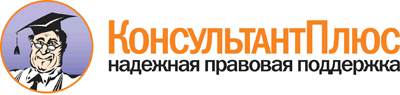 Постановление Правительства РФ от 16.05.2019 N 605
"О внесении изменений в Правила обеспечения инвалидов техническими средствами реабилитации и отдельных категорий граждан из числа ветеранов протезами (кроме зубных протезов), протезно-ортопедическими изделиями и признании утратившим силу абзаца шестого подпункта "а" пункта 7 изменений, которые вносятся в акты Правительства Российской Федерации по вопросам предоставления отдельных государственных услуг в сфере социальной защиты населения, утвержденных постановлением Правительства Российской Федерации от 16 апреля 2012 г. N 318"Документ предоставлен КонсультантПлюс

www.consultant.ru

Дата сохранения: 04.06.2019
 